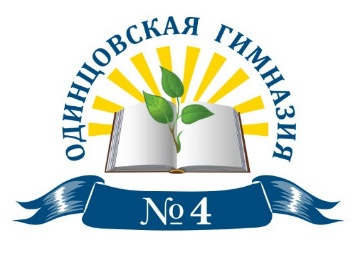 В Н И М А Н И Е !!! Информация для родителей будущих первоклассников!!! с 1 апреля 2024г в МБОУ Одинцовской гимназии  №4  начинается прием заявлений в 1 класс на 2024-2025 уч.г. «Онлайн-запись в 1 класс откроется на региональном портале госуслуг uslugi.mosreg.ru. 1  апреля 2024г. в 00:00.Подать заявку на электронную услугу смогут родители детей, имеющих внеочередное, первоочередное, преимущественное право, а также детей, проживающих на закреплённой территории. Вакантных мест: 100 (4 класса).Зачисление детей происходит в три этапа:С 15 февраля 2024г. ВНЕ ОЧЕРЕДИ - переводом оформляются дети из подготовительных групп  детских садов № 71, № 72  С 1 апреля по 30 июня 2024г., преимущественное право -дети, чьи старшие братья и (или) сёстры уже учатся в гимназии; К заявлению заявитель дополнительно прикрепляет: свидетельство о рождении ребёнка, который уже обучается в гимназии;Воспользоваться льготой можно только в период с 01.04.2024г. по 30.06.2024г.С 1 апреля по 30 июня 2024г.,внеочередное право- дети прокуроров, судей и следователей;С 1 апреля по 30 июня 2024г.первоочередное право- дети военнослужащих и сотрудников различных служб;-дети, зарегистрированные на закреплённой за гимназией территории.С 6 июля по 5 сентября 2024г.  зачисляются дети, не проживающие на закреплённой за гимназией территории,    ПРИ НАЛИЧИИ    СВОБОДНЫХ     МЕСТ.С 6 июля по 5 сентября 2024г.  зачисляются дети, не проживающие на закреплённой за гимназией территории,    ПРИ НАЛИЧИИ    СВОБОДНЫХ     МЕСТ.